Escuela Normal Superior“Fray Justo Santa María de Oro”Instituto Superior de Formación DocenteProfesorado de Educación PrimariaPlanificaciónDIDÁCTICA DE LA LENGUA Y LA LITERATURACurso: 3° año 2° DivisiónProfesoras: Carolina Caliva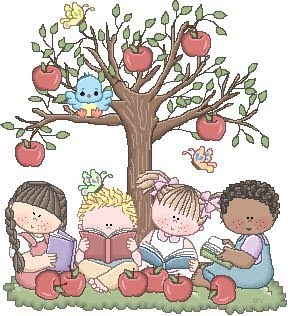 Año: 2019FundamentaciónLa educación debe constituirse en un factor fundamental de transformación social, en instrumento válido para la recuperación de los valores propios de nuestra identidad cultural, el desarrollo del espíritu crítico y reflexivo de las actitudes y capacidades para la vida social y productiva, la interacción comunicacional y la participación ciudadana. Corresponde a la actividad educativa proveer a las personas de condiciones básicas para la participación plena de la vida en sociedad.Esta formación que se promueve orienta hacia el desarrollo de ciudadanos críticos y responsables, capaces de crear y de recrear, transformadores de la sociedad a través del conocimiento y el trabajo.La transformación educativa deberá realizarse entonces, en el marco de una filosofía humanista, que promueva una visión antropológica, comunitaria y social. En este punto, el lenguaje ocupa un lugar fundamental ya que toda lengua forma parte de la identidad cultural y propone una determinada visión de mundo a la vez que permite la estructuración de la sociedad. Es instrumento para la organización del propio pensamiento y posibilita la producción y circulación de conocimientos, la apropiación y conservación de saberes sociales y la actuación ciudadana. Toda lengua es un sistema cuyas funciones son las de representación, expresión, comunicación y acción. Lo anterior justifica y explica la multiplicidad de enfoques los cuales tratan de dar cuenta en qué consiste el  saber lingüístico de los hablantes y ejercen una indiscutible resonancia en el campo de la didáctica de la lengua. En él se conjugan con la intención de formar un sujeto lingüísticamente competente, poseedor de una amplia competencia lingüística comunicativa, entendida como el conjunto de saberes y actitudes que utiliza el hablante-oyente, lector-escritor de una lengua para producir y comprender discursos verbales en un contexto comunicativo determinado.Así entendida la lengua, su uso se constituye en uno de los derechos humanos insoslayables en una sociedad democrática y  vale la pena aclarar que la escuela es la única institución que puede encargarse y responsabilizarse de la distribución equitativa del conocimiento en todos los sectores sociales. Según Lev Vygotsky el desarrollo humano se orienta hacia la transformación de las relaciones sociales en funciones mentales (Mc Namee en Moll 1994). Esto quiere decir que el que aprende interioriza estrategias, por ejemplo para leer, que en primer lugar experimentó socialmente, en este caso con la docente que le despierta inquietudes frente a los libros, le contesta a sus preguntas y lo orienta para que siga comprendiendo.La tarea de andamiaje que desempeña el docente de la construcción de los nuevos conocimientos a partir de los que el alumno ya posee, es la que posibilita la construcción de la lengua escrita como un proceso básicamente sociocultural, cuyo desarrollo se halla íntimamente vinculado con los seres humanos, sus pautas de comunicación y el uso que hacen de ella. De manera que, se hace indispensable construir el sentido de la práctica pedagógica ya que implica por un lado, comprender  que los conocimientos permanecerán vacíos en tanto no adquieran el valor de herramientas para resolver situaciones didácticas reales en contextos específicos, y por otro lado, entender que la lengua es producto de una compleja actividad social.Resignificar el valor de la práctica conducirá al aprendizaje a introducir ajustes en el diseño, a evaluar las bondades del mismo según lo evidencie su implementación, a tomar decisiones prácticas en contextos prefigurados, a abarcar un universo más amplio de problemáticas y a ensanchar el horizonte de su experiencia a través de la reflexión de la lingüística y la didáctica, en forma sistemática.Expectativas de logroSe espera que al final del cursado los alumnos sean capaces de:Apropiase de los marcos teóricos que sustentan la didáctica de la lengua.Consolidar el estudio de los ejes conceptuales que vertebran la concepción de lengua y el modelo de enseñanza-aprendizaje.Apropiarse de estrategias/propuestas didácticas vinculadas a la didáctica de la oralidad, lectura, escritura y gramática.Interpretar y construir planificaciones en base a las herramientas y metodologías propuestas en clase.Usar la gramática como instrumento funcional en producciones escritas.CapacidadesDominar los saberes a enseñar.Producir versiones del conocimiento a enseñar adecuadas a los requerimientos del aprendizaje de los estudiantes.Seleccionar, organizar, jerarquizar y secuenciar los contenidos, para favorecer el aprendizaje de los estudiantes.Dirigir la enseñanza  y gestionar la clase.Planificar unidades de trabajo para la enseñanza de contenidos de lengua y el desarrollo de capacidades, estableciendo los propósitos de enseñanza y seleccionando adecuadamente las estrategias de enseñanza, los recursos didácticos, las actividades de aprendizaje teniendo presentes la lógica de los enfoques y los criterios de evaluación. Establecer propósitos de enseñanza y objetivos de aprendizaje.Tomar decisiones sobre la administración de los tiempos, los espacios y los agrupamientos.Tomar decisiones pedagógicas que reconozcan y respeten la diversidad a fin de propiciar el logro de aprendizajes comunes significativos.Diseñar e implementar estrategias didácticas diversas para favorecer las diferentes formas de construir el conocimiento.Diseñar e implementar diferentes procedimientos de evaluación que permitan a los estudiantes mostrar, de múltiples maneras, sus aprendizajes.Trabajar en equipo para acordar criterios sobre el diseño, implementación y evaluación de las propuestas de enseñanza.Analizar el desarrollo de las propias capacidades profesionales y académicas para consolidarlas.Contenidos conceptualesUNIDAD IFundamentos de la didáctica de la lenguaIntegración en la enseñanza de la lengua Perspectivas teóricas y metodológicas. Alcance del campo disciplinar. Aspectos de la competencia docente. La función de la escuela y el docente en el desarrollo de las competencias comunicativa y lingüística La planificación como herramienta para la transformación curricular. La organización de la tarea y la intervención docente.UNIDAD IIDidáctica para el desarrollo de la expresión oralCaracterísticas del discurso oral. La comprensión oral. Los géneros orales: la conversación, el debate, el coloquio y la exposición.La oralidad y su lugar en la escuela. Argumentos sociolingüísticos.La escuela actual frente al desafío de la diversidad.Propuestas didácticas para trabajar la oralidad.UNIDAD IIIDidáctica de la lecturaRoles del docente y del alumno en la comprensión lectora.  Motivos y tipos de lectura. La lectura como una actividad compleja. La comprensión textual desde el punto de vista cognitivo. Implicancias didácticas Competencias del lector para comprender un texto. Estrategias cognitivas de lectura Animación a la lectura. Propuestas didácticas.UNIDAD IVDidáctica de la escrituraCaracterísticas del lenguaje escrito. Desarrollo de la expresión escrita.  Estrategias discursivas de escritura Proceso de formación del discurso escrito desde un enfoque cognitivo: planificar, textualizar  y revisar. Implicancias didácticasLos géneros escritos ficcionales y no ficcionales. Propuestas didácticas de escritura.UNIDAD VDidáctica de la reflexión y uso del lenguaje y los textosTeoría y práctica gramatical: fonología, morfología, léxico, sintaxis. Semántica y pragmática.La enseñanza del Léxico.  Las tipologías textuales y la enseñanza de la lenguaEsquemas superestructurales.Estrategias de enseñanza. Actividades.Didáctica de la literaturaLa educación literaria: modelos didácticos de la enseñanza de la literaturaLiteratura infantil y juvenil. Características. Valores educativosRecursos y estrategias de formación de lectores literarios. Estrategias de promoción de la lectura.BLOQUE TRANSVERSALLectura y análisis del Diseño Curricular Provincial “Área Lengua”Diseño y gestión de estrategias de enseñanza para cada uno de los ejes de contenidos propuestos en el Diseño.Planificación de propuestas didácticas para la comprensión lectora, la producción oral, la enseñanza de contenidos gramaticales, normativos y textuales y el análisis literario.Enfoque para el desarrollo de  capacidades.MetodologíaComo estrategia metodológica se trabajará la Alfabetización académica: La lectura como proceso interactivo y la escritura como proceso recursivo. Estrategias cognitivas y lingüísticas implicadas. La búsqueda de información y la construcción del conocimiento científico en el aula. Criterios de EvaluaciónApropiación crítica de campos conceptuales, lingüísticos y pedagógicos.Resignificación y transferencia a contextos situacionales y empíricos de los contenidos abordados.Desarrollo de competencias en el diseño de intervención didáctica, atendiendo a las etapas: pre-activa, activa y pos-activa, y a los ejes lingüísticos estructurantes: comprensión lectora y producción textual.Formulación de hipótesis ante la diversidad de situaciones presentadas y elaboración de instrumentos científicos para resolverlas.Análisis, interpretación y fundamentación de la selección y desarrollo de componentes didácticos-disciplinares en la propuesta de intervención áulica.Requisitos de acreditaciónPromocional80% de asistencia sobre el total de las clases.100% de prácticos y parciales aprobadosAprobación de una instancia integradora con una nota no inferior a 7 (siete)Regular 40% de asistencia a clases (como mínimo).80% de trabajos prácticos aprobados (con un mínimo de 7 puntos)Aprobación de parcial integrador (con posibilidad de un solo recuperatorio).Evaluación de proceso aprobada.El espacio se acreditará mediante un examen final teórico- práctico. Para aprobar dicha instancia deberá obtener un mínimo de 4 puntos.LibreInscribirse para el examen final de la unidad curricular con un mes de anticipación al turno que vaya a rendir.Aprobar examen final escrito y oral con una nota no inferior a 4 (cuatro). CronogramaBibliografíaUnidad ICUTER, MARÍA ELENA “La organización de la tarea y las intervenciones docentes” en Enseñar Lengua. Buenos Aires en la escuela primaria. Tinta Fresca. 2011. Documentos de cátedra elaborados por la Prof. Emilse Arnáez.KAUFMAN ANA MARIA “La reflexión sobre las prácticas alfabetizadoras” en Enseñar Lengua en la escuela primaria. Buenos Aires. Tinta Fresca. 2011Unidad IILERNER, Delia; LEVY, Hilda; LOBELLO, Silvia: “Tomar la palabra, escuchar y hacerse escuchar”. Documento de trabajo N° 5. 1999.LUCHETTI, ELENA “Didáctica de la Lengua” (parte I). Buenos Aires, Bonum, 2013.RODRIGUEZ, MARÍA ELENA “La diversidad lingüística: problema o riqueza” en Enseñar Lengua en la escuela primaria. Buenos Aires. Tinta Fresca. 2011. Unidad IIIGRUNFELD, DIANA “Enseñar a leer en los inicios de la escolaridad” en Enseñar Lengua en la escuela primaria. Buenos Aires. Tinta Fresca. 2011.KUPERMAN CINTHIA “Cómo hacer para que los niños sean buenos lectores” en Enseñar Lengua en la escuela primaria. Buenos Aires. Tinta Fresca. 2011.Ledo de Albisu, Susana: “La comprensión lectora”. La Colmena. Bs. As.1997.LUCHETTI, ELENA “Didáctica de la Lengua” (parte II, Cap. I). Buenos Aires, Bonum, 2013.RODRIGUEZ, MARÍA ELENA “La lectura: una actividad compleja” en Enseñar Lengua en la escuela primaria .Buenos Aires. Tinta Fresca. 2011.SILVESTRI, Adriana: “La enseñanza de la lectura” Documento Ciclo de formación de capacitadores en Áreas Curriculares”. 2011.Unidad IVLUCHETTI, ELENA “Didáctica de la Lengua” (parte II, Cap. II). Buenos Aires, Bonum, 2013.TORRES, MIRTA “Enseñar a escribir en primero” en Enseñar Lengua en la escuela primaria. Buenos Aires. Tinta Fresca. 2011. Unidad VBLANCO, LIDIA “El vínculo de los niños con la literatura” en Enseñar Lengua en la escuela primaria. Buenos Aires. Tinta Fresca. 2011.Documento de cátedra elaborado ´por Prof. Emilse Arnáez “Obras infantiles, criterios de selección”.LUCHETTI, ELENA “Didáctica de la Lengua” (parte II, Ca., III). Buenos Aires, Bonum, 2013.MONTES, Graciela: “La gran ocasión: la escuela como sociedad de lectura”. En M.E.C- y T.- Dirección Nacional de Gestión Curricular y Formación Docente- Plan Nacional de lectura.OTAÑI, Isabel: “La enseñanza de la gramática en la escuela primaria y en la formación docente”. En M.E.C- y T.- Instituto Nacional de Formación Docente. Ciclo de Desarrollo Profesional Docente en Gramática y su Enseñanza.MINISTERIO DE CULTURA Y EDUCACIÓN DE LA NACIÓN-SECRETARÍA DE PROGRAMACIÓN Y EVALUACIÓN EDUCATIVA “Operativo Nacional de Evaluación-Área Lengua”. Bs. As. 1995.BIBLIOGRAFÍA OBLIGATORIAMINISTERIO DE EDUCACIÓN DE SAN JUAN, Dirección de Educación Inicial, Primaria y Especial – Dirección Privada. Diseño curricular – EDUCACIÓN PRIMARIA.  2015. (Se utilizará en todas las unidades).MINISTERIO DE EDUCACIÓN DE SAN JUAN, “Estrategias de enseñanza para el desarrollo de capacidades. Las secuencias didácticas desde la formación para el desarrollo de capacidades”.  2017. MINISTERIO DE EDUCACIÓN DE LA NACIÓNESCUELA NORMAL SUPERIOR “FRAY JUSTO SANTA MARÍA DE ORO”DIDÁCTICA DE LA LENGUA Y LA LITERATURAPROFESORA: CAROLINA CALIVACURSO: 3°  2° DIVISIÓNAÑO: 2019PROGRAMA DE EXAMENDIDÁCTICA DE LA LENGUA Y LA LITERATURAContenidos conceptualesUNIDAD IFundamentos de la didáctica de la lenguaIntegración en la enseñanza de la lengua Perspectivas teóricas y metodológicas. Alcance del campo disciplinar. Aspectos de la competencia docente. La función de la escuela y el docente en el desarrollo de las competencias comunicativa y lingüística La planificación como herramienta para la transformación curricular. La organización de la tarea y la intervención docente.UNIDAD IIDidáctica para el desarrollo de la expresión oralCaracterísticas del discurso oral. La comprensión oral. Los géneros orales: la conversación, el debate, el coloquio y la exposición.La oralidad y su lugar en la escuela. Argumentos sociolingüísticos.La escuela actual frente al desafío de la diversidad.Propuestas didácticas para trabajar la oralidad.UNIDAD IIIDidáctica de la lecturaRoles del docente y del alumno en la comprensión lectora.  Motivos y tipos de lectura. La lectura como una actividad compleja. La comprensión textual desde el punto de vista cognitivo. Implicancias didácticas Competencias del lector para comprender un texto. Estrategias cognitivas de lectura Animación a la lectura. Propuestas didácticas.UNIDAD IVDidáctica de la escrituraCaracterísticas del lenguaje escrito. Desarrollo de la expresión escrita.  Estrategias discursivas de escritura Proceso de formación del discurso escrito desde un enfoque cognitivo: planificar, textualizar  y revisar. Implicancias didácticasLos géneros escritos ficcionales y no ficcionales. Propuestas didácticas de escritura.UNIDAD VDidáctica de la reflexión y uso del lenguaje y los textosTeoría y práctica gramatical: fonología, morfología, léxico, sintaxis. Semántica y pragmática.La enseñanza del Léxico.  Las tipologías textuales y la enseñanza de la lengua.Esquemas superestructurales.Estrategias de enseñanza. Actividades.BLOQUE TRANSVERSALLectura y análisis del Diseño Curricular Provincial “Área Lengua”Diseño y gestión de estrategias de enseñanza para cada uno de los ejes de contenidos propuestos en el Diseño.Planificación de propuestas didácticas para la comprensión lectora, la producción oral, la enseñanza de contenidos gramaticales, normativos y textuales y el análisis literario.Enfoque para el desarrollo de  capacidades.EvaluaciónExamen final teórico- práctico. Para aprobar dicha instancia deberá obtener un mínimo de 4 puntos.Examen LibreInscribirse para el examen final de la unidad curricular con un mes de anticipación al turno que vaya a rendir.Aprobar trabajo acordado con la profesora de la U. C. una semana previa al examen.Examen final escrito y oral con una nota no inferior a 4 (cuatro). BibliografíaUnidad ICUTER, MARÍA ELENA “La organización de la tarea y las intervenciones docentes” en Enseñar Lengua. Buenos Aires en la escuela primaria. Tinta Fresca. 2011. Documentos de cátedra elaborados por la Prof. Emilse Arnáez.KAUFMAN ANA MARIA “La reflexión sobre las prácticas alfabetizadoras” en Enseñar Lengua en la escuela primaria. Buenos Aires. Tinta Fresca. 2011Unidad IILERNER, Delia; LEVY, Hilda; LOBELLO, Silvia: “Tomar la palabra, escuchar y hacerse escuchar”. Documento de trabajo N° 5. 1999.LUCHETTI, ELENA “Didáctica de la Lengua” (parte I). Buenos Aires, Bonum, 2013.RODRIGUEZ, MARÍA ELENA “La diversidad lingüística: problema o riqueza” en Enseñar Lengua en la escuela primaria. Buenos Aires. Tinta Fresca. 2011. Unidad IIIGRUNFELD, DIANA “Enseñar a leer en los inicios de la escolaridad” en Enseñar Lengua en la escuela primaria. Buenos Aires. Tinta Fresca. 2011.KUPERMAN CINTHIA “Cómo hacer para que los niños sean buenos lectores” en Enseñar Lengua en la escuela primaria. Buenos Aires. Tinta Fresca. 2011.Ledo de Albisu, Susana: “La comprensión lectora”. La Colmena. Bs. As.1997.LUCHETTI, ELENA “Didáctica de la Lengua” (parte II, Cap. I). Buenos Aires, Bonum, 2013.RODRIGUEZ, MARÍA ELENA “La lectura: una actividad compleja” en Enseñar Lengua en la escuela primaria .Buenos Aires. Tinta Fresca. 2011.SILVESTRI, Adriana: “La enseñanza de la lectura” Documento Ciclo de formación de capacitadores en Áreas Curriculares”. 2011.Unidad IVLUCHETTI, ELENA “Didáctica de la Lengua” (parte II, Cap. II). Buenos Aires, Bonum, 2013.TORRES, MIRTA “Enseñar a escribir en primero” en Enseñar Lengua en la escuela primaria. Buenos Aires. Tinta Fresca. 2011. Unidad VBLANCO, LIDIA “El vínculo de los niños con la literatura” en Enseñar Lengua en la escuela primaria. Buenos Aires. Tinta Fresca. 2011.Documento de cátedra elaborado ´por Prof. Emilse Arnáez “Obras infantiles, criterios de selección”.LUCHETTI, ELENA “Didáctica de la Lengua” (parte II, Ca., III). Buenos Aires, Bonum, 2013.MONTES, Graciela: “La gran ocasión: la escuela como sociedad de lectura”. En M.E.C- y T.- Dirección Nacional de Gestión Curricular y Formación Docente- Plan Nacional de lectura.OTAÑI, Isabel: “La enseñanza de la gramática en la escuela primaria y en la formación docente”. En M.E.C- y T.- Instituto Nacional de Formación Docente. Ciclo de Desarrollo Profesional Docente en Gramática y su Enseñanza.MINISTERIO DE CULTURA Y EDUCACIÓN DE LA NACIÓN-SECRETARÍA DE PROGRAMACIÓN Y EVALUACIÓN EDUCATIVA “Operativo Nacional de Evaluación-Área Lengua”. Bs. As. 1995.BIBLIOGRAFÍA OBLIGATORIAMINISTERIO DE EDUCACIÓN DE SAN JUAN, Dirección de Educación Inicial, Primaria y Especial – Dirección Privada. Diseño curricular – EDUCACIÓN PRIMARIA.  2015. (Se utilizará en todas las unidades).MINISTERIO DE EDUCACIÓN DE SAN JUAN, “Estrategias de enseñanza para el desarrollo de capacidades. Las secuencias didácticas desde la formación para el desarrollo de capacidades”.  2017. AgostoSeptiembreOctubreNoviembreUnidad IUnidad II y IIIUnidad IV y VUnidad IV y V7 Prácticos aproximadamente1 Parcial/ Recuperatorio y Extraordinario del parcial desaprobado.7 Prácticos aproximadamente1 Parcial/ Recuperatorio y Extraordinario del parcial desaprobado.7 Prácticos aproximadamente1 Parcial/ Recuperatorio y Extraordinario del parcial desaprobado.Coloquio